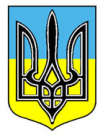 ДЕРЖАВНА СЛУЖБА ГЕОЛОГІЇ ТА НАДР УКРАЇНИН А К А З«30» жовтня 2017 р.                               Київ                                            № 486Про поновлення дії спеціального дозволу на користування надрами№ 4404 від 04.10.2007Відповідно до пункту 22 Порядку надання спеціальних дозволів на користування надрами, затвердженого постановою Кабінету Міністрів             України від 30.05.2011 № 615, у зв'язку з усуненням порушень, визначених наказом Держгеонадр від 28.07.2017 № 332, та враховуючи пропозиції Комісії з питань надрокористування (протокол від 19.10.2017 № 13/2017),НАКАЗУЮ:1. Поновити дію спеціального дозволу на користування надрами № 4404                   від 04.10.2007, наданого ПрАТ «Укргазвидобуток» з метою видобування газу природного, конденсату Островерхівського родовища, розташованого в Харківській області.2. Контроль за виконанням цього наказу залишаю за собою.Т.в.о. Голови                                                                                     О.В. Кирилюк